Mode d’emploiAuteur.trice du message :Sélectionnez une des 8 cartes postales. Renseignez votre prénom, qualité ( par exemple : étudiante, élève, animateur, militant associatif, bénévole) sexe, âge, ville et date. Écrivez un message dans l’espace prévu à cet effet (vous pouvez l’imprimer ou écrire directement sur le fichier word).Envoyez le fichier par voie électronique à l’adresse indiquée.Variante : Vous pouvez également faire un dessin et le numériser (photographier ou scanner) et écrire votre message. Destinataire.trice du message : Renseignez votre prénom, âge, ville,  établissement et sexe,Écrivez votre réponse dans l’espace prévu à cet effet (vous pouvez l’imprimer ou écrire directement sur le fichier word).Envoyez le fichier par voie électronique à l’adresse indiquée. 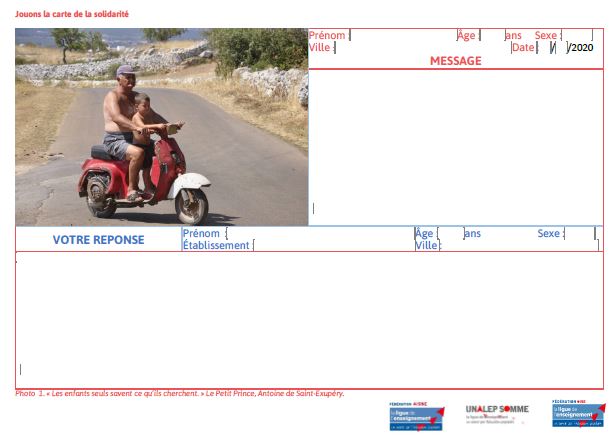 Photo  1. « Ce qui embellit le désert, dit le petit prince, c’est qu’il cache un puits quelque part ». Le Petit Prince, Antoine de Saint-Exupéry.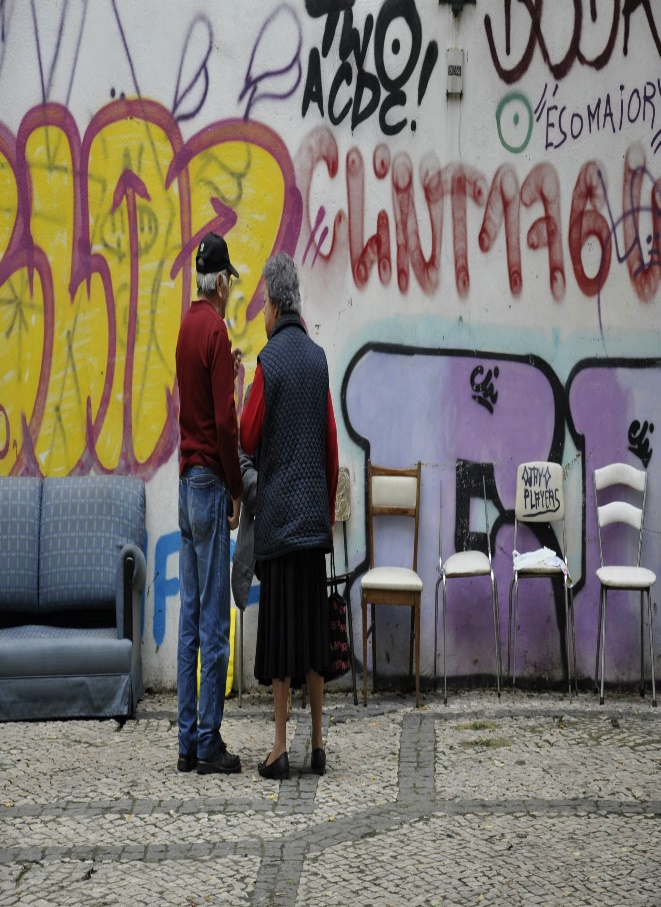 Prénom :                                                        Qualité :                                                           Ville :                                       Âge :             ans   Sexe :                  Date :     /     /2020MESSAGE VOTRE REPONSE Prénom  :                                                                                                   Âge :              ans                              Sexe :                   Établissement :                                                                                                     Ville :                                                                     Prénom  :                                                                                                   Âge :              ans                              Sexe :                   Établissement :                                                                                                     Ville :                                                                     